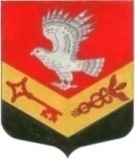 МУНИЦИПАЛЬНОЕ ОБРАЗОВАНИЕ«ЗАНЕВСКОЕ ГОРОДСКОЕ ПОСЕЛЕНИЕ»ВСЕВОЛОЖСКОГО МУНИЦИПАЛЬНОГО РАЙОНАЛЕНИНГРАДСКОЙ ОБЛАСТИСОВЕТ ДЕПУТАТОВ ЧЕТВЕРТОГО СОЗЫВАРЕШЕНИЕ15.02.2022 года				 						№ 05гп. Янино-1О результатах деятельности главы
МО «Заневское городское поселение»за 2021 год Заслушав отчет главы муниципального образования за 2021 год, в соответствии с Федеральным законом от 06.10.2003 № 131-ФЗ «Об общих принципах организации местного самоуправления в Российской Федерации», Уставом МО «Заневское городское поселение», совет депутатов принялРЕШЕНИЕ:1. Принять отчет главы муниципального образования «Заневское городское поселение» Всеволожского муниципального района Ленинградской области за 2021 год к сведению согласно приложению.2. Признать деятельность главы муниципального образования и совета депутатов муниципального образования «Заневское городское поселение» Всеволожского муниципального района Ленинградской области за 2021 год удовлетворительной.3. Настоящее решение подлежит опубликованию в газете «Заневский вестник».4. Решение вступает в силу после его опубликования.5. Контроль за исполнением данного решения возложить на постоянно действующую депутатскую комиссию по вопросам местного самоуправления, предпринимательству и бизнесу, законности и правопорядку.Глава муниципального образования				В.Е. КондратьевПриложение к решениюот 15.02.2022 года № 05Отчет главы муниципального образования «Заневское городское поселение» Всеволожского муниципального района Ленинградской областиза 2021 годДеятельность совета депутатовВ минувшем году, в условиях ограничений и общей экономической ситуации в стране, главной задачей органов местного самоуправления стало поддержание стабильности и сохранение вектора развития Заневского поселения. Для этого требуется не только тесное взаимодействие совета депутатов и администрации муниципалитета, но и постоянный конструктивный диалог с органами власти Всеволожского района, Правительством и Законодательным собранием Ленинградской области.Итоги выборов в парламент 47-го региона дают все основания быть уверенными, что и в новом созыве вопросам развития Заневского поселения будет уделяться внимание. Благодаря поддержке местных жителей сегодня интересы муниципального образования в нем представляют С.И. Алиев, имеющий большой опыт работы в представительных органах власти всех уровней Ленинградской области, и теперь уже бывший депутат муниципалитета и района С.Н. Моренков. Также областными парламентариями стали А.А. Рязанов и Д.В. Федичев. В сентябре они сложили полномочия муниципальных депутатов.Внимания заслуживают и результаты выборов в Государственную Думу. Депутатом от Всеволожского избирательного округа стала С.С. Журова. Она не понаслышке знакома с ситуацией на данной территории: регулярно посещает поселения района, имеет опыт работы в Законодательном собрании Ленинградской области. Еще одним важным событием для дальнейшего развития муниципального образования является Всероссийская перепись населения. Сведения, полученные в ходе нее, позволят органам власти всех уровней проводить более точную социально-экономическую политику.Для решения вопросов местного значения, входящих в полномочия представительного органа власти, депутатский корпус в отчетном периоде собирался восемь раз. В ходе заседаний совета на вопросы депутатов по проектам правовых актов отвечали глава администрации, его заместитель, начальники секторов и специалисты, а также сотрудники подведомственных учреждений. Помимо них, в рабочих сессиях местного парламента принимали участие представители Правительства Ленинградской области, районного совета депутатов и глава администрации Всеволожского района А.А. Низовский. Всего в рамках повестки дня было рассмотрено 108 вопросов.Парламентарии совмещали свою работу в совете с участием в заседаниях «Муниципальной школы» при Законодательном собрании Ленинградской области, различных коллегиальных органов при исполнительном органе муниципалитета. А также участвовали в сходах граждан и публичных слушаниях, совещаниях, обходах территории и встречах специалистов администрации с жителями, в ходе которых высказывали свое мнение и поддерживали инициативы граждан.Как и в прошлом году, большинство вопросов от жителей депутаты получили по телефону и почте. Такие способы взаимодействия не менее продуктивны, чем личные приемы и встречи, проведение которых нередко было ограничено в связи с осложнением эпидемиологической ситуации на территории области. Всего в отчетный период их было проведено порядка 30. Жителей поселения в основном волновало благоустройство, ЖКХ, развитие социальной и транспортной инфраструктуры, застройка территории, борьба с незаконными НТО и свалками. Поступали и предложения. Из 147 обращений 94 уже решено положительно, 15 находится на стадии реализации, 38 направлено по подведомственности в органы федерального и регионального уровней. Благодаря работе с администрацией был скорректирован ряд адресных программ по благоустройству. На основании обращений депутатов выполнены работы в Кудрово, Янино-1 и деревнях. Парламентарии не только контролировали исполнение наказов местных жителей, но и сами участвовали в них, в том числе и финансово. За счет народных избранников на Европейском, 8, Пражской, 15, и Итальянском, 4, в Кудрово появились новые зеленые насаждения, жителям старшего возраста, проживающим в частных домах и испытывающим трудности с получением корреспонденции, были установлены новые почтовые ящики.Члены совета оказывали поддержку местным общественным организациям, ветеранам и пенсионерам. В рамках благотворительной акции «Сказке быть!» были собраны новогодние подарки для одиноких бабушек и дедушек, а «Елка желаний» позволила исполнить мечты воспитанников детского дома в Заневке. Доброй традицией стало поздравление старейших жителей поселения с юбилеями, а ветеранов – с памятными датами. Кроме того, члены совета пришли на выручку гражданам, оказавшимся в сложной жизненной ситуации: им были переданы продуктовые наборы.Деятельность главы муниципального образованияВ рамках руководства работой представительного органа главой поселения проведено пять очередных и три внеочередных заседания совета, а также предшествующие им совместные заседания постоянно действующих депутатских комиссий.В соответствии с Федеральным законом от 06.10.2003 № 131-ФЗ «Об общих принципах организации местного самоуправления в Российской Федерации» издано десять постановлений: о проведении публичных слушаний по проекту отчета об исполнении бюджета 2020 года, проекту бюджета на 2022 год и плановый период 2023 и 2024 годов, а также по вопросам градостроительной деятельности. Выпущено 88 распоряжений.Инициирована разработка 27 проектов решений, направленных на совершенствование муниципальной правовой системы и создание условий для эффективной реализации администрацией возложенных на нее полномочий по решению вопросов местного значения. Среди них: внесение изменений в устав Заневского поселения и положения, регулирующие участие граждан в местном самоуправлении, новые правовые акты, в том числе по муниципальному контролю, утверждению ключевых и индикативных показателей по каждому из них. Главе поселения также принадлежит идея увеличения объема возможных бюджетных ассигнований на инициативные проекты по благоустройству и повышению качества жизни в муниципалитете – со 100 тысяч рублей, предложенных разработчиком документа, до 500 тысяч.Итогом заседаний совета также стал ряд поручений специалистам администрации: о представлении актуальной информации о ходе реализации муниципальных программ, участии муниципалитета в федеральных и областных программах софинансирования и планах по привлечению средств на реализацию проектов в ближайшие годы, о подготовке предложений по решению вопросов, волнующих местных жителей, а также направлении необходимых для этого запросов и обращений в профильные комитеты и иные инстанции.За подписью главы муниципального образования были подготовлены письма в адрес депутатов Законодательного собрания Ленинградской области седьмого созыва С.И. Алиева и С.Н. Моренкова с просьбой о рассмотрении вопроса строительства фельдшерско-акушерского пункта в Суоранде и реконструкции уличных сетей водопровода для водоснабжения жилых домов, расположенных в Янино-2 и Хирвости.Все наказы избирателей – и выходящие за рамки полномочий органов местного самоуправления – находятся на постоянном контроле главы. Благодаря плотному многолетнему взаимодействию с областным правительством и районными органами власти из года в год на территории поселения реализуются крупные социально важные проекты. В отчетном периоде в Янино-1 открылся новый детский сад, завершилось строительство школы на 825 мест, началась реконструкция Колтушского шоссе. В Кудрово, помимо нового детского сада в микрорайоне Новый Оккервиль, открыли современный культурный комплекс для взрослых и детей, а также третий выезд в Санкт-Петербург, завершено строительство школы на 1 100 мест и детского сада на 160 мест в южной части города, активно ведется возведение и других объектов, в том числе поликлиники на 600 посещений в смену. На реализацию этих проектов из бюджетов области и района выделяются значительные средства. Например, в минувшем году совет депутатов Всеволожского района дополнительно выделил муниципалитету 23,5 миллиона рублей на технологическое присоединение ФОКа с бассейном в Янино-1 к теплотрассе и инженерным сетям.Продолжалось исполнение наказов местных жителей и силами местной администрации. В 2021 году проложен газопровод в частном секторе Янино-1 и Новосергиевки, обустроено общественное пространство рядом с амбулаторией «Заневский пост» в административном центре, проведены работы по благоустройству березовой рощи в Кудрово, завершено проектирование спортивно-досугового центра в Суоранде, увеличен охват муниципальной системы видеонаблюдения: камеры появились над детскими и спортивными площадками в Янино-1, Янино-2, Хирвости и Суоранде. И это не все. Полная информация о деятельности исполнительного органа представлена в отчете главы администрации.Неотъемлемой частью работы главы являются совещания и рабочие встречи с губернатором Ленинградской области, специалистами профильных комитетов региона и района, администрации, заседания Законодательного собрания и Совета муниципальных образований. А также участие в акциях по благоустройству и поддержке граждан, оказавшихся в сложной жизненной ситуации, мероприятиях в честь Дня Победы и памятных дат Великой Отечественной войны, награждении активных жителей за работу на благо муниципального образования. В отчетном периоде проводились и личные приемы, встречи с активистами. Деятельность постоянно действующих депутатских комиссийВ совете депутатов ведут работу пять постоянно действующих депутатских комиссий: по промышленности, сельскому хозяйству, жилищно-коммунальному хозяйству, транспорту, связи и благоустройству; по собственности, земельным отношениям, архитектуре, градостроительству и экологии; по социальным вопросам, молодежной политике, культуре и спорту; по экономической политике, бюджету, налогам и инвестициям; по вопросам местного самоуправления, предпринимательству и бизнесу, законности и правопорядку.В связи с избранием депутатов С.Н. Моренкова, А.А. Рязанова, Д.В. Федичева в Законодательное собрание Ленинградской области в составе комиссий произошли изменения. Новым председателем комиссии по собственности, земельным отношениям, архитектуре, градостроительству и экологии избран С.А. Струк, его заместителем стал В.В. Алексеев. Комиссию по социальным вопросам, молодежной политике, культуре и спорту возглавил И.Ю. Соловьев.В отчетном году было проведено семь совместных заседаний комиссий. В ходе них благодаря участию представителей разных направлений ряд проектов был доработан до направления на рассмотрение совета депутатов, а не получившие поддержки – отклонены.Нормотворческая деятельностьЗа год совет депутатов принял 97 решений, главная цель которых – повышение эффективности деятельности органов местного самоуправления и поддержание устойчивого развития муниципалитета.Ключевыми направлениями нормотворчества, как и прежде, были вопросы бюджетной и налоговой сфер, управления и распоряжения муниципальной собственностью, осуществления муниципального контроля, благоустройства, реализации гражданами права на участие в осуществлении местного самоуправления, а также совершенствование его основных положений.Инициатива разработки документов исходила от главы администрации, главы муниципального образования, депутатов и прокуратуры.Устав муниципального образованияОдним из основополагающих документов, принятых депутатским корпусом в 2021 году, стало решение о внесении изменений в устав поселения. Именно он, являясь главным нормативным правовым актом, обладает высшей юридической силой в системе муниципальных правовых актов и определяет основные принципы и правила организации местного самоуправления.Документ совершенствуется вместе с федеральным и областным законодательством. По итогам обязательных публичных слушаний он был дополнен статьями: «Территориальное устройство», «Права органов местного самоуправления на решение вопросов, не отнесенных к вопросам местного значения поселений», «Инициативные проекты», «Финансовое и иное обеспечение реализации инициативных проектов». Корректировке подверглось 17 статьей.Бюджетная политикаВопросы сбалансированности бюджета поселения, эффективного расходования имеющихся средств, устойчивого пополнения казны, в том числе благодаря привлечению федерального и областного софинансирования, находятся на постоянном контроле совета депутатов: от проводимой органами местного самоуправления бюджетной политики зависит благополучие муниципального образования.Парламентарии несколько раз вносили изменения в бюджет 2021 года. По итогам рассмотрения проектов были увеличены расходы на ремонт, строительство и содержание дорог местного значения, устройство пешеходных дорожек, ремонт, содержание и обслуживание уличного освещения, благоустройство территории, детских и спортивных площадок, парков и мест отдыха, в том числе на озеленение. Это стало возможным в результате экономии бюджетных средств при проведении конкурсных процедур и получения дополнительных субсидий из бюджетов других уровней. Бюджет муниципального образования на 2022 год и на плановый период 2023 и 2024 годов был утвержден в декабре. Ожидается, что размер доходной части в 2022-м составит 549,9 миллиона рублей, в 2023-м – 567,9 миллиона, в 2024-м – 601,9 миллиона. Прогнозируемые расходы в ближайшие три года составят 628,5 миллиона рублей, 582,8 миллиона и 603,5 миллиона. Большая часть, как и прежде, пойдет на реализацию муниципальных программ. Дефицит планируется покрыть за счет остатков прошлых лет и областных дотаций. На выравнивание обеспеченности бюджета муниципального образования в 2022 году Ленобласть выделит более 60 миллионов рублей. Сумма определяется исходя из количества зарегистрированных жителей. Она может быть скорректирована после подведения итогов Всероссийской переписи населения.Одновременно с главным финансовым документом была утверждена Программа реализации бюджетных инвестиций на 2022 год и на плановый период 2023 и 2024 годов. В нее включены следующие проекты: строительство распределительного и подводящего газопровода в Мяглово, проектирование и строительство подводящих сетей для центра молодежи в Кудрово, устройство системы видеонаблюдения в микрорайоне Новый Оккервиль, возведение спортивно-досугового центра в Суоранде, проектирование физкультурно-оздоровительного комплекса в Янино-1, капитальный ремонт спортивных площадок в Заневке и Суоранде.Не менее важными являются решения об установлении ставок земельного налога и налога на доходы физических лиц на 2022 год. Поступления от них являются основным источником доходов местного бюджета. А передача ряда полномочий на уровень района в 2022 году позволяет эффективнее расходовать имеющиеся в нем средства: сэкономленные деньги направляются на исполнение наказов местных жителей.В рамках данного направления были приняты также решения:- о внесении изменений в решение совета депутатов МО «Заневское городское поселение» от 22.12.2020 № 91 «Об утверждении Положения о бюджетном процессе в МО «Заневское городское поселение»;- об утверждении Положения об условиях и порядке заключения соглашений о защите и поощрении капиталовложений со стороны МО «Заневское городское поселение»;- о внесении изменений в Порядок предоставления иных межбюджетных трансфертов на осуществление части полномочий по решению вопросов местного значения из бюджета МО «Заневское городское поселение» в бюджет МО «Всеволожский муниципальный район», утвержденный решением совета депутатов от 16.02.2021 № 02; - об утверждении методики расчета арендной платы за пользование объектами инженерной инфраструктуры жилищно-коммунального хозяйства МО «Заневское городское поселение» на 2022 год;- об утверждении отчета об исполнении бюджета МО «Заневское городское поселение» за 2020 год;- об утверждении отчета об исполнении прогнозного плана (программы) приватизации муниципального имущества МО «Заневское городское поселение» за 2020 год, утвержденного решением совета депутатов от 15.09.2020 № 58 (с изменениями от 27.10.2020 № 68).Все принятые документы направлены на поддержание стабильности и финансовой устойчивости муниципального образования.Управление и распоряжение муниципальной собственностьюЕще одним «кирпичиком» уверенного развития муниципалитета является эффективное управление муниципальным имуществом. С одной стороны, оно может приносить весомый доход в бюджет, с другой – являться одной из главных статей расходов. Во избежание чрезмерной и необоснованной нагрузки на бюджет депутаты очень внимательно относятся к вопросам принятия имущества в казну поселения: не все проекты проходят контроль депутатских комиссий и направляются на заседание совета.По итогам изучения представленных документов и обоснований утверждено принятие на баланс муниципалитета ряда объектов наружного освещения от ООО «Специализированный застройщик «ЛСТ Девелопмент», ЗАО «Развитие территорий «Петербургская Недвижимость», ООО «Альянс» и ООО «ТИН Групп» в Кудрово и Янино-1. В связи с обращением Комитета по дорожному хозяйству Ленинградской области был рассмотрен вопрос одобрения принятия из государственной собственности Ленинградской области в собственность муниципального образования автомобильной дороги «Проспект Строителей в г. Кудрово» протяженностью 1,347 км. Депутаты поддержали данную инициативу. Такое же решение принято и по бесхозяйному зданию лыжной базы в Суоранде. Сегодня оно активно используется: в нем проводятся встречи с местными жителями и другие мероприятия.Решениями совета был дополнен Перечень автомобильных дорог общего пользования местного значения. В него включено еще 36 участков. Всего на балансе муниципалитета находится 490 объектов недвижимого имущества и 403 движимого. Размер муниципальной казны за год вырос на 5,7 процента и составил 3 994,5 миллиона рублей.БлагоустройствоПродолжена работа по формированию правовой базы для совершенствования работы по благоустройству поселения. В целях борьбы с самовольными постройками на территории муниципального образования был утвержден порядок принятия в соответствии с гражданским законодательством Российской Федерации решения о сносе такого объекта, решения о сносе или его приведении в соответствие с предельными параметрами разрешенного строительства, реконструкции объектов капитального строительства, установленными правилами землепользования и застройки, документацией по планировке территории, или обязательными требованиями к параметрам объектов капитального строительства, установленными федеральными законами. Документ устанавливает процедуру и сроки принятия таких решений, а также права и обязанности должностных лиц исполнительного органа власти.Муниципальный контрольВ отчетный период депутатским корпусом приняты новые положения о муниципальном земельном контроле, о муниципальном жилищном контроле, о муниципальном контроле в сфере благоустройства. Кроме того, впервые были рассмотрены и утверждены положения о муниципальном контроле за исполнением единой теплоснабжающей организацией обязательств по строительству, реконструкции и (или) модернизации объектов теплоснабжения и о муниципальном контроле на автомобильном транспорте и в дорожном хозяйстве в границах населенных пунктов. В виду исключения из полномочий органов местного самоуправления муниципального контроля за использованием и охраной недр при добыче общераспространенных полезных ископаемых, а также при строительстве подземных сооружений, не связанных с добычей полезных ископаемых, соответствующее положение, принятое советов в 2020 году, признано утратившим силу.Предметом контроля за исполнением единой теплоснабжающей организацией обязательств является соблюдение ею в процессе своей деятельности требований Федерального закона от 27.07.2010 № 190-ФЗ «О теплоснабжении» и принятых в соответствии с ним иных нормативных правовых актов, в том числе соответствие реализуемых мероприятий по строительству, реконструкции и (или) модернизации объектов схеме теплоснабжения.Контроль на автомобильном транспорте проводится в отношении физических и юридических лиц, индивидуальных предпринимателей. Предметом контроля выступает соблюдение ими обязательных требований к эксплуатации объектов дорожного сервиса, размещенных в полосах отвода и (или) придорожных полосах автомобильных дорог общего пользования местного значения; к осуществлению работ по капитальному ремонту, ремонту и содержанию таких дорог и искусственных дорожных сооружений на них. А также соблюдение требований, установленных в отношении регулярных перевозок по муниципальным маршрутам, не относящихся к предмету федерального государственного контроля на автомобильном транспорте и в дорожном хозяйстве в области организации регулярных перевозок.Для оценки результативности и эффективности деятельности контрольных органов по каждому виду муниципального контроля советом депутатов утверждены ключевые показатели и их целевые значения, а также индикативные показатели.Развитие иных форм местного самоуправленияОсобое внимание совет уделяет поддержке участия граждан в общественной жизни поселения. Многие годы в муниципалитете действует объемная правовая база, позволяющая местным жителям вносить свой вклад в осуществление местного самоуправления.В отчетном периоде депутатами было принято новое положение о порядке организации и проведения публичных слушаний на территории поселения, и отдельно – положение о порядке организации и проведения общественных обсуждений, публичных слушаний по вопросам градостроительной деятельности в муниципалитете. Внесены новые нормы законодательства в положения о собраниях граждан, о порядке подготовки и проведения схода граждан, о порядке организации и осуществления территориального общественного самоуправления, об организации деятельности старост сельских населенных пунктов. Утверждено положение о порядке выдвижения, внесения, обсуждения, рассмотрения инициативных проектов, а также проведения их конкурсного отбора.В 2021 году, согласно принятому количественному составу и границам частей территорий поселения, где осуществляют свою деятельность старосты и общественные советы, в Заневке, Суоранде и Янино-2 сформированы соответствующие органы.Аудит правовых актовТребования, предъявляемые к решениям совета депутатов, неизменно высоки. Они должны полностью соответствовать Конституции Российской Федерации, федеральным и областным законам, уставу поселения. В результате проведенной инвентаризации из системы действующих муниципальных правовых актов были исключены документы, утратившие свою релевантность и целесообразность использования. Таковыми были признаны 12 решений. 29 правовых актов приведены в соответствие с последними изменениями законодательства.В отчетном периоде внешнюю проверку всех проектов нормативных правовых актов перед их рассмотрением на комиссиях осуществляла Всеволожская городская прокуратура. В адрес совета не поступило ни одного замечания и протеста по ним. Такие же результаты были получены и в ходе антикоррупционной экспертизы.Гласность в работе совета депутатов Представительный орган проводит политику открытости. Объявления о заседаниях, проекты и принятые правовые акты размещаются на официальном сайте муниципального образования. Решения публикуются в газете «Заневский вестник». Деятельность совета, главы поселения и парламентариев регулярно освещают СМИ. За 2021 год количество упоминаний в них и в социальных сетях составило 485.Планы работы на 2022 годПрежде всего, это разработка новых положений и порядков для повышения качества жизни в поселении, а также совершенствование действующей правовой базы. На 1 января в нее входит несколько сотен правовых актов, регламентирующих деятельность местных органов власти, юридических и физических лиц.Продолжение работы с областными и региональными властями по вопросам развития социальной, транспортной и инфраструктурной сфер муниципального образования. Контроль исполнений обязательств местных органов власти. Взаимодействие с депутатами ЗакСа по исполнению наказов местных жителей. Среди них: строительство ФОКа и современного дома культуры в Янино-1, центра молодежи в Кудрово, открытие новых садиков, школ и медицинских объектов в населенных пунктах, благоустройство общественных пространств, создание зеленых зон отдыха.Надзор за эффективностью проводимой бюджетной политики и использования бюджетных средств в рамках муниципальных и инвестиционных программ. Включение в них новых проектов согласно потребностям местных жителей.Активное взаимодействие со старостами, общественными советами и инициативными комиссиями, общественными объединениями и жителями. Выявление скрытых потребностей и актуальных вопросов для каждой конкретной территории и категории граждан. Выработка предложений для их решения.